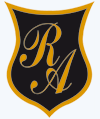          Colegio República Argentina            O’Carrol  # 850-   Fono 72- 2230332                                 Rancagua                             AUTOEVALUACIÓN DE MATEMÁTICA  7° AÑO BÁSICO                                      RAZÓN Y PORCENTAJEInstrucciones: Para demostrar lo aprendido te invito a desarrollar la siguiente actividad.1.-Observa la siguiente imagen y escribe 3 razones de acuerdo a la        lámina.Peras y manzanas       =         =  Peras y frutas              =         = Manzanas y frutas      =         =¡Felicitaciones por tu esfuerzo y responsabilidad al desarrollar este trabajo!........                                              ¡¡ASÍ SE HACE!!Nombre:Curso:    7° Años                      Fecha: Semana11 del 8 al  12 de  Junio 2.020Objetivo de Aprendizaje:    Mostrar que comprenden el concepto de razón y porcentaje.›Representándolos de manera concreta, pictórica y simbólica.›Aplicando procedimientos con diversas estrategias.›Aplicando a situaciones sencillas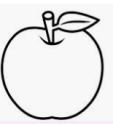 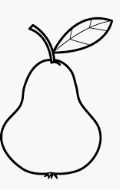                                                                               =